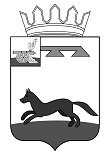 СОВЕТ ДЕПУТАТОВВЛАДИМИРОВСКОГО СЕЛЬСКОГО ПОСЕЛЕНИЯ ХИСЛАВИЧСКОГО РАЙОНА СМОЛЕНСКОЙ ОБЛАСТИРЕШЕНИЕот 01 июня 2021 года                                                                                                 № 11О прекращении полномочий заместителя Главы муниципального образования Владимировского сельского поселения Хиславичского района Смоленской областиВ соответствии с частью 4 статьи 26.1 Устава муниципального образования Владимировского сельского поселения Хиславичского района Смоленской области, Совет депутатов муниципального образования Владимировского сельского поселения Хиславичского района Смоленской области РЕШИЛ:Прекратить полномочия заместителя Главы муниципального образования Владимировского сельского поселения Хиславичского района Смоленской области Шевандиной  Ирины Анатольевны в связи со сложением ею своих полномочий перед вновь избранным Главой муниципального образования Владимировского сельского поселения Хиславичского района Смоленской области.Настоящее решение вступает в силу с момента его принятия.Опубликовать настоящее решение в газете «Хиславичские известия»
и разместить на официальном сайте Администрации Владимировского сельского поселения Хиславичского района Смоленской области в сети «Интернет» по адресу:  https://hislav.admin-smolensk.ru/selskie-poseleniya/vladimirovskoe-s-p/.Глава муниципального образования Владимировского сельского поселения Хиславичского района Смоленской области                               А.Л.Митрофанов